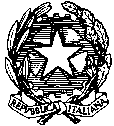 MINISTERO DELL’ISTRUZIONE, DELL’UNIVERSITÀ E DELLA RICERCAUFFICIO SCOLASTICO REGIONALE PER IL LAZIOISTITUTO D’ISTRUZIONE SUPERIORE STATALE “V. Simoncelli”LICEO  CLASSICO  “V. Simoncelli” -  LICEO LINGUISTICO  E  DELLE  SCIENZE UMANE  “V. Gioberti” -  LICEO ARTISTICO “A. Valente” Sede legale Viale Simoncelli, 118 03039  SORA (FR)  0776831137 0776839145 fris02100a@istruzione.it  PEC  fris02100a@pec.istruzione.itwww.iisvincenzosimoncelli.itCODICE FISCALE  91024400607   C.M. FRIS02100ASede ass. LICEO CLASSICO  “V. Simoncelli”, Viale Simoncelli, 118, Sora,  fris02100a@istruzione.itSede ass. LICEO LINGUISTICO e delle SCIENZE UMANE  “V. Gioberti”, Via Spinelle 59, Sora frpm06000b@istruzione.it 0776 831086Sede ass. LICEO ARTISTICO  “A. Valente” ,  Via Biancale, Sora   liceoartisticosora@libero.it  0776/831821_________________________________________________________________________________________________________________________________Prot. n. 6554											Sora, 22/11/2021												Agli StudentiAi  sig.ri Genitori 			Al registro elettronico 			AlboOggetto: COMUNICAZIONE IMPORTANTE- URGENTE   ASSEMBLEA  SINDACALE del 24/11/2021.Considerato che CISL ha indetto un’Assemblea Sindacale, riservata al Personale della scuola, per la durata di tre ore (3 ore) di lezione per il giorno 24 novembre 2021;viste  le  adesioni alla suddetta  Assemblea, si comunica alle SS.LL. in indirizzo, che le lezioni per le classi indicate si svolgeranno come di  seguito specificato:Liceo Linguistico  “Gioberti” Liceo Classico SimoncelliLiceo Artistico “Valente”       I docenti di sostegno avranno cura di comunicare la loro non presenza per l’attività didattica alle famiglie interessate.Le classi non indicate entreranno secondo l’orario previsto.Gli alunni sono tenuti ad avvisare le famiglie.La presente comunicazione ha valore di notifica a tutti gli effetti.	Si ringrazia per la collaborazione.								f.to IL DIRIGENTE SCOLASTICO								       Prof.ssa Clelia GIONACLASSEINGRESSO SCUOLA1BORE 8.502EORE 8.505AORE 10.40CLASSE	INGRESSO SCUOLA2BORE 8.505BORE 10.40CLASSE	INGRESSO SCUOLA1AORE 10.402AORE 9.402BORE 9.403BORE 9.403GORE 9.404BORE 10.405BORE 10.404GORE 9.405GOre 10.40